ГЛАВА  ГОРОДА  ЭЛИСТЫПОСТАНОВЛЕНИЕВ соответствии с Градостроительным кодексом Российской Федерации, статьей 28 Федерального закона от 6 октября 2003 года                № 131-ФЗ «Об общих принципах организации местного самоуправления в Российской Федерации», Положением о публичных слушаниях в городе Элисте, утвержденным решением Элистинского городского Собрания от 31 августа 2006 года № 4,постановляю:Провести 14 декабря 2021 года в 15.00 часов собрание участников публичных слушаний по прилагаемому проекту решения Элистинского городского Собрания «О внесении изменений в Правила землепользования и застройки города Элисты» по вопросам внесения изменений в карту градостроительного зонирования Правил землепользования и застройки города Элисты, утвержденных решением Элистинского городского Собрания от 27 декабря 2010 года № 1, в части:1) включения в зону коммерческой (торговой) застройки (КТ/05), с исключением из зоны жилой застройки первого типа (Ж-1/05), земельного участка с кадастровым номером 08:14:030247:65 площадью 3312 кв.м., расположенного по адресу: город Элиста, ул. 28-й Армии, № 40;2) включения в зону жилой застройки первого типа (Ж-1/05), земельного участка с кадастровым номером 08:14:030239:303 площадью 600 кв.м., расположенного по адресу: город Элиста, въезд Гермашева, № 8;3) включения в зону жилой застройки первого типа (Ж-1/14), с исключением из зоны внешнего транспорта (ВТ/01), земельных участков с кадастровыми номерами 08:14:030542:1598, 08:14:030542:210, 08:14:030542:208, 08:14:030542:207, 08:14:030542:206, 08:14:030542:225, 08:14:030542:224, 08:14:030542:135, 08:14:030542:136, 08:14:030542:138 общей площадью 6200 кв.м., расположенных по адресу: город Элиста, ул. Калачинская, №№ 25 «Б», 26 «Б», 27 «Б», 28 «Б», 29 «Б», ул. Привокзальная, №№ 2, 2 «Б», 2 «В», 2 «Г», 5 микрорайон, в 60-70 метрах северо-восточнее АЗС.2. Возложить подготовку и проведение собрания участников публичных слушаний по указанным вопросам на Комиссию по подготовке Правил землепользования и застройки города Элисты.3. Поручить Комиссии по подготовке Правил землепользования и застройки города Элисты:подготовку и опубликование оповещения о начале публичных слушаний в газете «Элистинская панорама» и размещение оповещения на официальном сайте и информационных стендах Администрации города Элисты;проведение экспозиции;проведение собрания участников публичных слушаний;подготовку и оформление протокола публичных слушаний;подготовку и опубликование заключения о результатах публичных слушаний.4. На весь период проведения публичных слушаний организовать экспозицию по вопросам, указанным в настоящем постановлении, в здании Администрации города Элисты, расположенном по адресу: город Элиста, ул. Ленина, 249, 1 этаж, с 9.00 часов до 18.00 часов.5. Назначить председательствующим на собрании участников публичных слушаний заместителя Главы Администрации города Элисты Тепшинова Ш.Г.6. Определить, что письменные извещения о желании участвовать в слушаниях и предложения по вопросу слушаний от жителей города Элисты направляются на имя заместителя Главы Администрации города Элисты Тепшинова Ш.Г. и будут приниматься отделом архитектуры и градостроительства Администрации города Элисты по адресу: город Элиста, ул. им. Номто Очирова, д. 4, каб. 212 со дня публикации настоящего постановления в газете «Элистинская панорама» по 8 декабря 2021 года в рабочие дни с 9.00 часов до 18.00 часов (перерыв с 13.00 часов до 14.00 часов).7. Информацию о месте проведения собрания участников публичных слушаний опубликовать в газете «Элистинская панорама» не позднее 10 декабря 2021 года. 8. Опубликовать настоящее постановление в газете «Элистинская панорама» и разместить на официальном сайте Администрации города Элисты в сети «Интернет» не позднее 4 декабря 2021 года.9. Контроль за исполнением настоящего постановления возложить на заместителя Главы Администрации города Элисты Тепшинова Ш.Г.Глава города Элисты                                                                            Н. ОрзаевРоссийская ФедерацияРеспублика КалмыкияЭлистинское городское Собраниешестого созываРЕШЕНИЕ № ___В соответствии с Федеральным законом от 6 октября 2003 года           № 131-ФЗ «Об общих принципах организации местного самоуправления в Российской Федерации», Градостроительным кодексом Российской Федерации, с учетом протокола публичных слушаний и заключения Комиссии по подготовке Правил землепользования и застройки города Элисты о результатах публичных слушаний, предложений Администрации города Элисты (постановления Администрации города Элисты), руководствуясь статьей 20 Устава города Элисты,Элистинское городское Собрание решило:Внести в Правила землепользования и застройки города Элисты, утвержденные решением Элистинского городского Собрания от 27 декабря 2010 года № 1 (с изменениями), следующие изменения:1) включить в зону коммерческой (торговой) застройки (КТ/05), исключив из зоны жилой застройки первого типа (Ж-1/05), земельный участок с кадастровым номером 08:14:030247:65 площадью 3312 кв.м., расположенный по адресу: город Элиста, ул. 28-й Армии, № 40, согласно схеме № 1 Приложения к настоящему решению;2) включить в зону жилой застройки первого типа (Ж-1/05) земельный участок с кадастровым номером 08:14:030239:303 площадью 600 кв.м., расположенный по адресу: город Элиста, въезд Гермашева, № 8, согласно схеме № 2 Приложения к настоящему решению;3) включить в зону жилой застройки первого типа (Ж-1/14), исключив из зоны внешнего транспорта (ВТ/01), земельные участки с кадастровыми номерами 08:14:030542:1598, 08:14:030542:210, 08:14:030542:208, 08:14:030542:207, 08:14:030542:206, 08:14:030542:225, 08:14:030542:224, 08:14:030542:135, 08:14:030542:136, 08:14:030542:138 общей площадью 6200 кв.м., расположенные по адресу: город Элиста, ул. Калачинская, №№ 25 «Б», 26 «Б», 27 «Б», 28 «Б», 29 «Б», ул. Привокзальная, №№ 2, 2 «Б», 2 «В», 2 «Г», 5 микрорайон, в 60-70 метрах северо-восточнее АЗС, согласно схеме № 3 Приложения к настоящему решению.2. Администрации города Элисты разместить настоящее решение на официальном сайте Администрации города Элисты.3. Настоящее решение вступает в силу со дня его официального опубликования в газете «Элистинская панорама».Глава города Элисты -Председатель Элистинскогогородского Собрания                                                                        Н. ОрзаевСхема № 1Выкопировка из карты градостроительного зонирования Правилземлепользования и застройки города Элисты, утвержденных решениемЭлистинского городского Собрания от 27.12.2010г. № 1Схема № 2Выкопировка из карты градостроительного зонирования Правилземлепользования и застройки города Элисты,  утвержденных решениемЭлистинского городского Собрания  от 27.12.2010г. № 1Схема № 3Выкопировка из карты градостроительного зонирования Правилземлепользования и застройки города Элисты,  утвержденных решениемЭлистинского городского Собрания  от 27.12.2010г. № 11 декабря 2021 года№ 135г. ЭлистаО проведении публичных слушанийО проведении публичных слушанийПриложение к постановлению Главы города Элистыот 1 декабря 2021 года № 135«__» _____ 2021 года            заседание № ___            заседание № ___      г. ЭлистаО внесении изменений в Правила землепользования и застройки города ЭлистыО внесении изменений в Правила землепользования и застройки города ЭлистыО внесении изменений в Правила землепользования и застройки города ЭлистыПриложениек решению Элистинского городского Собранияот «___»____ 2021 года № __ПЗЗ:Предлагаемое изменение в ПЗЗ:ПЗЗ:Предлагаемое изменение в ПЗЗ:ПЗЗ:Предлагаемое изменение в ПЗЗ: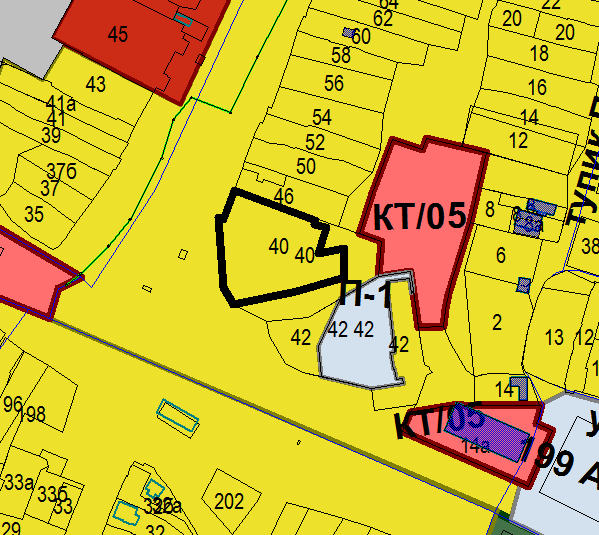 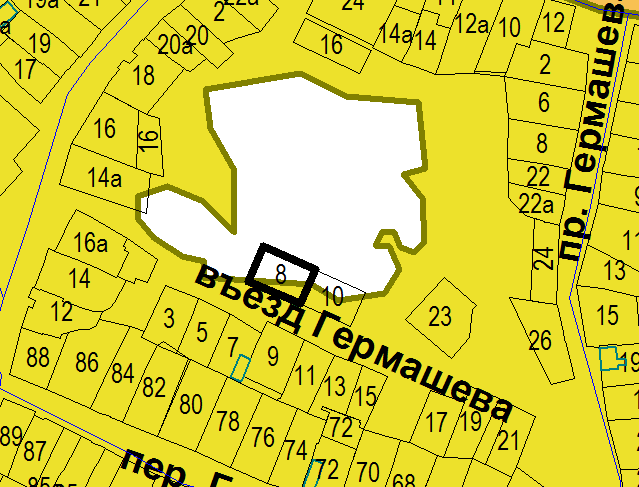 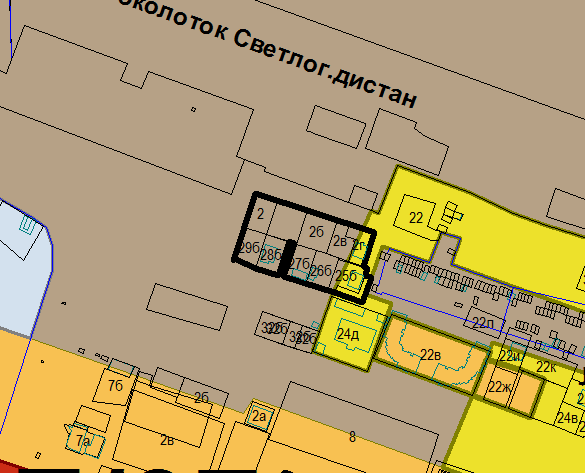 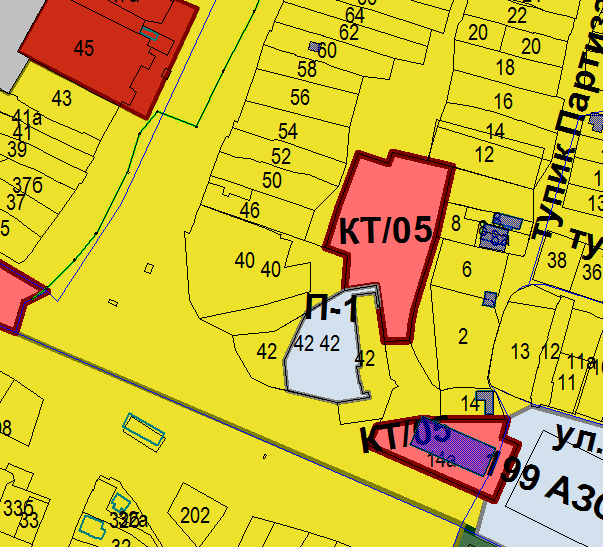 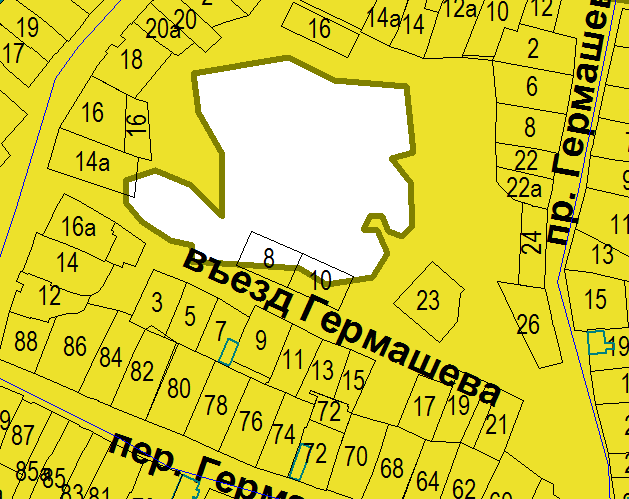 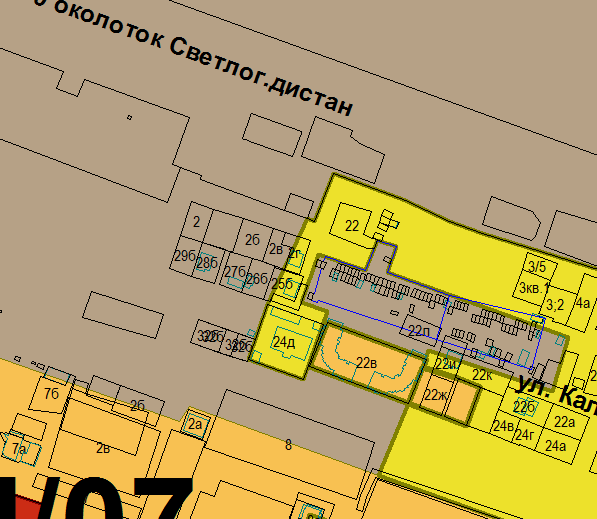 